                                                                 					KONINKRIJK BELGIE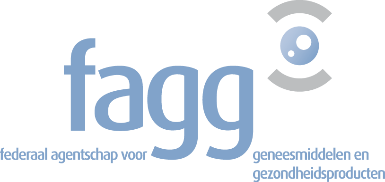 VERGUNNING VOOR PARALLEL IMPORTVERGUNNING VOOR PARALLEL IMPORTVERGUNNING VOOR PARALLEL IMPORTVERGUNNING VOOR PARALLEL IMPORTVERGUNNING VOOR PARALLEL IMPORTIn toepassing van de Wet van 25 maart 1964 op de geneesmiddelen heeft de Administrateur-generaal besloten de vergunning voor het in de handel brengen van het geneesmiddel, zoals gekenmerkt op de keerzijde van dit document, te verlenen aanIn toepassing van de Wet van 25 maart 1964 op de geneesmiddelen heeft de Administrateur-generaal besloten de vergunning voor het in de handel brengen van het geneesmiddel, zoals gekenmerkt op de keerzijde van dit document, te verlenen aanIn toepassing van de Wet van 25 maart 1964 op de geneesmiddelen heeft de Administrateur-generaal besloten de vergunning voor het in de handel brengen van het geneesmiddel, zoals gekenmerkt op de keerzijde van dit document, te verlenen aanIn toepassing van de Wet van 25 maart 1964 op de geneesmiddelen heeft de Administrateur-generaal besloten de vergunning voor het in de handel brengen van het geneesmiddel, zoals gekenmerkt op de keerzijde van dit document, te verlenen aanIn toepassing van de Wet van 25 maart 1964 op de geneesmiddelen heeft de Administrateur-generaal besloten de vergunning voor het in de handel brengen van het geneesmiddel, zoals gekenmerkt op de keerzijde van dit document, te verlenen aanIn toepassing van de Wet van 25 maart 1964 op de geneesmiddelen heeft de Administrateur-generaal besloten de vergunning voor het in de handel brengen van het geneesmiddel, zoals gekenmerkt op de keerzijde van dit document, te verlenen aanIn toepassing van de Wet van 25 maart 1964 op de geneesmiddelen heeft de Administrateur-generaal besloten de vergunning voor het in de handel brengen van het geneesmiddel, zoals gekenmerkt op de keerzijde van dit document, te verlenen aanIn toepassing van de Wet van 25 maart 1964 op de geneesmiddelen heeft de Administrateur-generaal besloten de vergunning voor het in de handel brengen van het geneesmiddel, zoals gekenmerkt op de keerzijde van dit document, te verlenen aanIn toepassing van de Wet van 25 maart 1964 op de geneesmiddelen heeft de Administrateur-generaal besloten de vergunning voor het in de handel brengen van het geneesmiddel, zoals gekenmerkt op de keerzijde van dit document, te verlenen aanIn toepassing van de Wet van 25 maart 1964 op de geneesmiddelen heeft de Administrateur-generaal besloten de vergunning voor het in de handel brengen van het geneesmiddel, zoals gekenmerkt op de keerzijde van dit document, te verlenen aanIn toepassing van de Wet van 25 maart 1964 op de geneesmiddelen heeft de Administrateur-generaal besloten de vergunning voor het in de handel brengen van het geneesmiddel, zoals gekenmerkt op de keerzijde van dit document, te verlenen aanonder het nummer:onder het nummer:onder het nummer:Het op de markt brengen van dit geneesmiddel is afhankelijk gesteld van volgende voorwaarden:Het op de markt brengen van dit geneesmiddel is afhankelijk gesteld van volgende voorwaarden:Het op de markt brengen van dit geneesmiddel is afhankelijk gesteld van volgende voorwaarden:Het op de markt brengen van dit geneesmiddel is afhankelijk gesteld van volgende voorwaarden:Het op de markt brengen van dit geneesmiddel is afhankelijk gesteld van volgende voorwaarden:Het op de markt brengen van dit geneesmiddel is afhankelijk gesteld van volgende voorwaarden:Het op de markt brengen van dit geneesmiddel is afhankelijk gesteld van volgende voorwaarden:Het op de markt brengen van dit geneesmiddel is afhankelijk gesteld van volgende voorwaarden:Het op de markt brengen van dit geneesmiddel is afhankelijk gesteld van volgende voorwaarden:Het op de markt brengen van dit geneesmiddel is afhankelijk gesteld van volgende voorwaarden:Het op de markt brengen van dit geneesmiddel is afhankelijk gesteld van volgende voorwaarden:Bij deze vergunning werden de bijsluiterteksten gevoegd, zoals die bij het toekennen van de vergunningen werden aanvaard.De bijsluiterteksten die in een andere taal dan de Nederlandse zijn opgesteld , moeten een juiste en volledige vertaling van de Nederlandse tekst omvatten.Deze vergunning voor parallelinvoer werd verleend overeenkomstig het KB van 19 april 2001 betreffende de parallelinvoer van geneesmiddelen voor menselijk gebruik.Het referentiegeneesmiddel is Productnaam, farmaceutische vorm (xxx IS xxx Fx of BExxxxxx)   De verpakkingsgroottes van het referentiegeneesmiddel zijn:      Bij deze vergunning werden de bijsluiterteksten gevoegd, zoals die bij het toekennen van de vergunningen werden aanvaard.De bijsluiterteksten die in een andere taal dan de Nederlandse zijn opgesteld , moeten een juiste en volledige vertaling van de Nederlandse tekst omvatten.Deze vergunning voor parallelinvoer werd verleend overeenkomstig het KB van 19 april 2001 betreffende de parallelinvoer van geneesmiddelen voor menselijk gebruik.Het referentiegeneesmiddel is Productnaam, farmaceutische vorm (xxx IS xxx Fx of BExxxxxx)   De verpakkingsgroottes van het referentiegeneesmiddel zijn:      Bij deze vergunning werden de bijsluiterteksten gevoegd, zoals die bij het toekennen van de vergunningen werden aanvaard.De bijsluiterteksten die in een andere taal dan de Nederlandse zijn opgesteld , moeten een juiste en volledige vertaling van de Nederlandse tekst omvatten.Deze vergunning voor parallelinvoer werd verleend overeenkomstig het KB van 19 april 2001 betreffende de parallelinvoer van geneesmiddelen voor menselijk gebruik.Het referentiegeneesmiddel is Productnaam, farmaceutische vorm (xxx IS xxx Fx of BExxxxxx)   De verpakkingsgroottes van het referentiegeneesmiddel zijn:      Bij deze vergunning werden de bijsluiterteksten gevoegd, zoals die bij het toekennen van de vergunningen werden aanvaard.De bijsluiterteksten die in een andere taal dan de Nederlandse zijn opgesteld , moeten een juiste en volledige vertaling van de Nederlandse tekst omvatten.Deze vergunning voor parallelinvoer werd verleend overeenkomstig het KB van 19 april 2001 betreffende de parallelinvoer van geneesmiddelen voor menselijk gebruik.Het referentiegeneesmiddel is Productnaam, farmaceutische vorm (xxx IS xxx Fx of BExxxxxx)   De verpakkingsgroottes van het referentiegeneesmiddel zijn:      Bij deze vergunning werden de bijsluiterteksten gevoegd, zoals die bij het toekennen van de vergunningen werden aanvaard.De bijsluiterteksten die in een andere taal dan de Nederlandse zijn opgesteld , moeten een juiste en volledige vertaling van de Nederlandse tekst omvatten.Deze vergunning voor parallelinvoer werd verleend overeenkomstig het KB van 19 april 2001 betreffende de parallelinvoer van geneesmiddelen voor menselijk gebruik.Het referentiegeneesmiddel is Productnaam, farmaceutische vorm (xxx IS xxx Fx of BExxxxxx)   De verpakkingsgroottes van het referentiegeneesmiddel zijn:      Bij deze vergunning werden de bijsluiterteksten gevoegd, zoals die bij het toekennen van de vergunningen werden aanvaard.De bijsluiterteksten die in een andere taal dan de Nederlandse zijn opgesteld , moeten een juiste en volledige vertaling van de Nederlandse tekst omvatten.Deze vergunning voor parallelinvoer werd verleend overeenkomstig het KB van 19 april 2001 betreffende de parallelinvoer van geneesmiddelen voor menselijk gebruik.Het referentiegeneesmiddel is Productnaam, farmaceutische vorm (xxx IS xxx Fx of BExxxxxx)   De verpakkingsgroottes van het referentiegeneesmiddel zijn:      Bij deze vergunning werden de bijsluiterteksten gevoegd, zoals die bij het toekennen van de vergunningen werden aanvaard.De bijsluiterteksten die in een andere taal dan de Nederlandse zijn opgesteld , moeten een juiste en volledige vertaling van de Nederlandse tekst omvatten.Deze vergunning voor parallelinvoer werd verleend overeenkomstig het KB van 19 april 2001 betreffende de parallelinvoer van geneesmiddelen voor menselijk gebruik.Het referentiegeneesmiddel is Productnaam, farmaceutische vorm (xxx IS xxx Fx of BExxxxxx)   De verpakkingsgroottes van het referentiegeneesmiddel zijn:      Bij deze vergunning werden de bijsluiterteksten gevoegd, zoals die bij het toekennen van de vergunningen werden aanvaard.De bijsluiterteksten die in een andere taal dan de Nederlandse zijn opgesteld , moeten een juiste en volledige vertaling van de Nederlandse tekst omvatten.Deze vergunning voor parallelinvoer werd verleend overeenkomstig het KB van 19 april 2001 betreffende de parallelinvoer van geneesmiddelen voor menselijk gebruik.Het referentiegeneesmiddel is Productnaam, farmaceutische vorm (xxx IS xxx Fx of BExxxxxx)   De verpakkingsgroottes van het referentiegeneesmiddel zijn:      Bij deze vergunning werden de bijsluiterteksten gevoegd, zoals die bij het toekennen van de vergunningen werden aanvaard.De bijsluiterteksten die in een andere taal dan de Nederlandse zijn opgesteld , moeten een juiste en volledige vertaling van de Nederlandse tekst omvatten.Deze vergunning voor parallelinvoer werd verleend overeenkomstig het KB van 19 april 2001 betreffende de parallelinvoer van geneesmiddelen voor menselijk gebruik.Het referentiegeneesmiddel is Productnaam, farmaceutische vorm (xxx IS xxx Fx of BExxxxxx)   De verpakkingsgroottes van het referentiegeneesmiddel zijn:      Bij deze vergunning werden de bijsluiterteksten gevoegd, zoals die bij het toekennen van de vergunningen werden aanvaard.De bijsluiterteksten die in een andere taal dan de Nederlandse zijn opgesteld , moeten een juiste en volledige vertaling van de Nederlandse tekst omvatten.Deze vergunning voor parallelinvoer werd verleend overeenkomstig het KB van 19 april 2001 betreffende de parallelinvoer van geneesmiddelen voor menselijk gebruik.Het referentiegeneesmiddel is Productnaam, farmaceutische vorm (xxx IS xxx Fx of BExxxxxx)   De verpakkingsgroottes van het referentiegeneesmiddel zijn:      Bij deze vergunning werden de bijsluiterteksten gevoegd, zoals die bij het toekennen van de vergunningen werden aanvaard.De bijsluiterteksten die in een andere taal dan de Nederlandse zijn opgesteld , moeten een juiste en volledige vertaling van de Nederlandse tekst omvatten.Deze vergunning voor parallelinvoer werd verleend overeenkomstig het KB van 19 april 2001 betreffende de parallelinvoer van geneesmiddelen voor menselijk gebruik.Het referentiegeneesmiddel is Productnaam, farmaceutische vorm (xxx IS xxx Fx of BExxxxxx)   De verpakkingsgroottes van het referentiegeneesmiddel zijn:      Thans is de wettige wijze van terhandstelling van dit geneesmiddel aan het publiek als volgt:Thans is de wettige wijze van terhandstelling van dit geneesmiddel aan het publiek als volgt:Thans is de wettige wijze van terhandstelling van dit geneesmiddel aan het publiek als volgt:Thans is de wettige wijze van terhandstelling van dit geneesmiddel aan het publiek als volgt:Thans is de wettige wijze van terhandstelling van dit geneesmiddel aan het publiek als volgt:Thans is de wettige wijze van terhandstelling van dit geneesmiddel aan het publiek als volgt:Thans is de wettige wijze van terhandstelling van dit geneesmiddel aan het publiek als volgt:Thans is de wettige wijze van terhandstelling van dit geneesmiddel aan het publiek als volgt:Thans is de wettige wijze van terhandstelling van dit geneesmiddel aan het publiek als volgt:Thans is de wettige wijze van terhandstelling van dit geneesmiddel aan het publiek als volgt:Thans is de wettige wijze van terhandstelling van dit geneesmiddel aan het publiek als volgt:                           Verpakkingsgrootte:                                               Afleveringswijze :                           Verpakkingsgrootte:                                               Afleveringswijze :                           Verpakkingsgrootte:                                               Afleveringswijze :                           Verpakkingsgrootte:                                               Afleveringswijze :                           Verpakkingsgrootte:                                               Afleveringswijze :                           Verpakkingsgrootte:                                               Afleveringswijze :                           Verpakkingsgrootte:                                               Afleveringswijze :                           Verpakkingsgrootte:                                               Afleveringswijze :                           Verpakkingsgrootte:                                               Afleveringswijze :                           Verpakkingsgrootte:                                               Afleveringswijze :                           Verpakkingsgrootte:                                               Afleveringswijze :Deze vergunning voor het in de handel brengen blijft geldig tot: Iedere wijziging in dit document die niet in overeenstemming is met de goedgekeurde gegevens van de originele aanvraag of eventueel ingediende wijziging(en), maakt het onderhavig document ongeldig.Deze vergunning voor het in de handel brengen blijft geldig tot: Iedere wijziging in dit document die niet in overeenstemming is met de goedgekeurde gegevens van de originele aanvraag of eventueel ingediende wijziging(en), maakt het onderhavig document ongeldig.Deze vergunning voor het in de handel brengen blijft geldig tot: Iedere wijziging in dit document die niet in overeenstemming is met de goedgekeurde gegevens van de originele aanvraag of eventueel ingediende wijziging(en), maakt het onderhavig document ongeldig.Deze vergunning voor het in de handel brengen blijft geldig tot: Iedere wijziging in dit document die niet in overeenstemming is met de goedgekeurde gegevens van de originele aanvraag of eventueel ingediende wijziging(en), maakt het onderhavig document ongeldig.Deze vergunning voor het in de handel brengen blijft geldig tot: Iedere wijziging in dit document die niet in overeenstemming is met de goedgekeurde gegevens van de originele aanvraag of eventueel ingediende wijziging(en), maakt het onderhavig document ongeldig.Deze vergunning voor het in de handel brengen blijft geldig tot: Iedere wijziging in dit document die niet in overeenstemming is met de goedgekeurde gegevens van de originele aanvraag of eventueel ingediende wijziging(en), maakt het onderhavig document ongeldig.Deze vergunning voor het in de handel brengen blijft geldig tot: Iedere wijziging in dit document die niet in overeenstemming is met de goedgekeurde gegevens van de originele aanvraag of eventueel ingediende wijziging(en), maakt het onderhavig document ongeldig.Deze vergunning voor het in de handel brengen blijft geldig tot: Iedere wijziging in dit document die niet in overeenstemming is met de goedgekeurde gegevens van de originele aanvraag of eventueel ingediende wijziging(en), maakt het onderhavig document ongeldig.Deze vergunning voor het in de handel brengen blijft geldig tot: Iedere wijziging in dit document die niet in overeenstemming is met de goedgekeurde gegevens van de originele aanvraag of eventueel ingediende wijziging(en), maakt het onderhavig document ongeldig.Deze vergunning voor het in de handel brengen blijft geldig tot: Iedere wijziging in dit document die niet in overeenstemming is met de goedgekeurde gegevens van de originele aanvraag of eventueel ingediende wijziging(en), maakt het onderhavig document ongeldig.Deze vergunning voor het in de handel brengen blijft geldig tot: Iedere wijziging in dit document die niet in overeenstemming is met de goedgekeurde gegevens van de originele aanvraag of eventueel ingediende wijziging(en), maakt het onderhavig document ongeldig.Te Brussel.Te Brussel.Te Brussel.De Administrateur-generaalDe Administrateur-generaalDe Administrateur-generaalKWALITATIEVE SAMENSTELLING(A.I.B. of bij het ontbreken hiervan, de gebruikelijke benaming)KWALITATIEVE SAMENSTELLING(A.I.B. of bij het ontbreken hiervan, de gebruikelijke benaming)KWALITATIEVE SAMENSTELLING(A.I.B. of bij het ontbreken hiervan, de gebruikelijke benaming)KWALITATIEVE SAMENSTELLING(A.I.B. of bij het ontbreken hiervan, de gebruikelijke benaming)KWALITATIEVE SAMENSTELLING(A.I.B. of bij het ontbreken hiervan, de gebruikelijke benaming)KWALITATIEVE SAMENSTELLING(A.I.B. of bij het ontbreken hiervan, de gebruikelijke benaming)KWALITATIEVE SAMENSTELLING(A.I.B. of bij het ontbreken hiervan, de gebruikelijke benaming)KWALITATIEVE SAMENSTELLING(A.I.B. of bij het ontbreken hiervan, de gebruikelijke benaming)KWALITATIEVE SAMENSTELLING(A.I.B. of bij het ontbreken hiervan, de gebruikelijke benaming)KWANTITATIEVE SAMENSTELLINGKWANTITATIEVE SAMENSTELLING ANALYTISCHE REFERENTIES ANALYTISCHE REFERENTIES ANALYTISCHE REFERENTIESWERKZAME BESTANDDELENWERKZAME BESTANDDELENWERKZAME BESTANDDELENWERKZAME BESTANDDELENWERKZAME BESTANDDELENWERKZAME BESTANDDELENCfr. gegevens fabrikant Cfr. gegevens fabrikant Cfr. gegevens fabrikant OVERIGE BESTANDDELENOVERIGE BESTANDDELENOVERIGE BESTANDDELENOVERIGE BESTANDDELENOVERIGE BESTANDDELENOVERIGE BESTANDDELENCfr. gegevens fabrikant Cfr. gegevens fabrikant Cfr. gegevens fabrikant Cfr. gegevens fabrikant Cfr. gegevens fabrikant Analytische normen voor het gehalte aan werkzame bestanddelen uitgedrukt in % t.o.v. het theoretisch gehalteAnalytische normen voor het gehalte aan werkzame bestanddelen uitgedrukt in % t.o.v. het theoretisch gehalteAnalytische normen voor het gehalte aan werkzame bestanddelen uitgedrukt in % t.o.v. het theoretisch gehalteAnalytische normen voor het gehalte aan werkzame bestanddelen uitgedrukt in % t.o.v. het theoretisch gehalteAnalytische normen voor het gehalte aan werkzame bestanddelen uitgedrukt in % t.o.v. het theoretisch gehalteAnalytische normen voor het gehalte aan werkzame bestanddelen uitgedrukt in % t.o.v. het theoretisch gehalteAnalytische normen voor het gehalte aan werkzame bestanddelen uitgedrukt in % t.o.v. het theoretisch gehalteVrijgave:      Houdbaarheid:      Vrijgave:      Houdbaarheid:      Vrijgave:      Houdbaarheid:      Vrijgave:      Houdbaarheid:      Vrijgave:      Houdbaarheid:      Vrijgave:      Houdbaarheid:      Vrijgave:      Houdbaarheid:      Vrijgave:      Houdbaarheid:      Vrijgave:      Houdbaarheid:      Vrijgave:      Houdbaarheid:      Vrijgave:      Houdbaarheid:      Vrijgave:      Houdbaarheid:      Vrijgave:      Houdbaarheid:      Vrijgave:      Houdbaarheid:      Benaming (naam, sterkte, farmaceutische vorm) :Benaming (naam, sterkte, farmaceutische vorm) :Benaming (naam, sterkte, farmaceutische vorm) :Specifieke kenmerken :Specifieke kenmerken :Specifieke kenmerken :Specifieke kenmerken :Toedieningsweg :Toedieningsweg :Toedieningsweg :Toedieningsweg :Verpakkingsmateriaal en -grootte :Verpakkingsmateriaal en -grootte :Verpakkingsmateriaal en -grootte :Verpakkingsmateriaal en -grootte :Verpakkingsmateriaal en -grootte :Houdbaarheidstermijn :Houdbaarheidstermijn :Houdbaarheidstermijn :Houdbaarheidstermijn :Bijzondere voorzorgen voor de bewaring :Bijzondere voorzorgen voor de bewaring :Bijzondere voorzorgen voor de bewaring :Bijzondere voorzorgen voor de bewaring :Bijzondere voorzorgen voor de bewaring :Bijzondere voorzorgen voor de bewaring :BIJLAGE van registratienummer :BIJLAGE van registratienummer : Benaming :    Benaming :   1) Naam en adres van de fabrikant(-en) van het actief bestandde(e)l(-en) :1) Naam en adres van de fabrikant(-en) van het actief bestandde(e)l(-en) :1) Naam en adres van de fabrikant(-en) van het actief bestandde(e)l(-en) :1a ) Is er een CEP afgeleverd voor het actief bestanddeel ?1a ) Is er een CEP afgeleverd voor het actief bestanddeel ?1a ) Is er een CEP afgeleverd voor het actief bestanddeel ?                             Ja                                        Nee                             Ja                                        Nee                             Ja                                        NeeIndien ja, referentienr :1b) Is er een ASMF ?1b) Is er een ASMF ?1b) Is er een ASMF ?                           Ja                                     Nee                           Ja                                     Nee                           Ja                                     NeeIndien ja, nationaal ASMFnr :2) Naam en adres van de fabrikant(-en) van het tussen/bulk-product :2) Naam en adres van de fabrikant(-en) van het tussen/bulk-product :2) Naam en adres van de fabrikant(-en) van het tussen/bulk-product :3) Naam en adres van de fabrikant(-en) van het eindproduct :3) Naam en adres van de fabrikant(-en) van het eindproduct :3) Naam en adres van de fabrikant(-en) van het eindproduct :Fabrikant(en) voor batch-release:  ingevoerd uit: land in Hoofdletters  Fabrikant(en) voor batch-release:  ingevoerd uit: land in Hoofdletters  Fabrikant(en) voor batch-release:  ingevoerd uit: land in Hoofdletters  4) Naam en adres van de verpakker(s) :4) Naam en adres van de verpakker(s) :4) Naam en adres van de verpakker(s) :5) Naam en adres van de fabrikant(-en) verantwoordelijk voor de lotanalyse(QC) :5) Naam en adres van de fabrikant(-en) verantwoordelijk voor de lotanalyse(QC) :5) Naam en adres van de fabrikant(-en) verantwoordelijk voor de lotanalyse(QC) :6) Naam en adres van de fabrikant(-en) verantwoordelijk voor de administratieve vrijgave(verantwoordelijke voor batch release in de EEA volgens artikel 40 en Artikel 51 van richtlijn 2001/83EC) :6) Naam en adres van de fabrikant(-en) verantwoordelijk voor de administratieve vrijgave(verantwoordelijke voor batch release in de EEA volgens artikel 40 en Artikel 51 van richtlijn 2001/83EC) :6) Naam en adres van de fabrikant(-en) verantwoordelijk voor de administratieve vrijgave(verantwoordelijke voor batch release in de EEA volgens artikel 40 en Artikel 51 van richtlijn 2001/83EC) :Registratiehouder in: land in Hoofdletters  Registratiehouder in: land in Hoofdletters  Registratiehouder in: land in Hoofdletters  7) Naam en adres van de verdeler(s) : 7) Naam en adres van de verdeler(s) : 7) Naam en adres van de verdeler(s) : 8) Naam en adres van de invoerder : 8) Naam en adres van de invoerder : 8) Naam en adres van de invoerder : Bijkomende informatie :